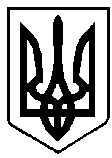 ВАРАСЬКА МІСЬКА РАДАВИКОНАВЧИЙ КОМІТЕТВАРАСЬКОЇ МІСЬКОЇ РАДИ                   Р І Ш Е Н Н Я                            29 листопада  2022  року	                                           №421-РВ-22З метою забезпечення належної роботи адміністративної комісії при виконавчому комітеті Вараської міської ради, на виконання вимог Положення про адміністративну комісію при виконавчому комітеті Вараської міської ради, затвердженого рішенням виконавчого комітету Вараської міської ради від 23.02.2021 № 30 «Про створення при виконавчому комітеті Вараської міської ради адміністративної комісії, затвердження Положення про адміністративну комісію», відповідно статті 215 Кодексу України про адміністративні правопорушення, керуючись підпунктом 4 пункту «б» частини першої статті 38, частиною шостою статті 59 Закону України «Про місцеве самоврядування в Україні», виконавчий комітет Вараської міської ради  В И Р І Ш И В:1. Внести зміни до рішення виконавчого комітету від 23.02.2021 №30 «Про створення при виконавчому комітеті Вараської міської ради адміністративної комісії, затвердження Положення про адміністративну комісію», а саме:1.1. Викласти додаток 1 в новій редакції № 1500-КО-01 (додається).2. Визнати таким, що втратило чинність рішення виконавчого комітету Вараської міської ради від 16 грудня 2021 року №407 «Про внесення змін в рішення виконавчого комітету від 23.02.2021 №30 «Про створення при виконавчому комітеті Вараської міської ради адміністративної комісії, затвердження Положення про адміністративну комісію».	3. Контроль за виконанням рішення покласти на керуючого справами виконавчого комітету Сергія ДЕНЕГУ.  Міський голова						Олександр МЕНЗУЛ					        								Про внесення змін до рішення виконавчого комітету від 23.02.2021 №30 «Про створення при виконавчому комітеті Вараської міської ради адміністративної комісії, затвердження Положення про адміністративну комісію»